Ålands lagtings beslut om antagande avLandskapslag om ändring av 30 § barnomsorgslagen för landskapet Åland	I enlighet med lagtingets beslut ändras 30 § barnomsorgslagen (2011:86) för landskapet Åland, som följer:30 §Landskapsandelar	På verksamhet som ordnas i enlighet med denna lag tillämpas landskapslagen (1993:71) om planering av socialvården. Kommunen tilldelas landskapsandel enligt landskapslagen (2017:…) om landskapsandelar till kommunerna.__________________	Denna lag träder i kraft den 1 januari 2018.	Åtgärder som verkställigheten av lagen förutsätter får vidtas innan lagen träder i kraft.__________________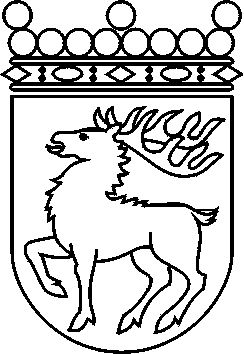 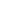 Ålands lagtingBESLUT LTB 79/2017BESLUT LTB 79/2017DatumÄrende2017-09-18LF 28/2016-2017	Mariehamn den 18 september 2017	Mariehamn den 18 september 2017Johan Ehn talmanJohan Ehn talmanVeronica Thörnroos vicetalmanViveka Eriksson  vicetalman